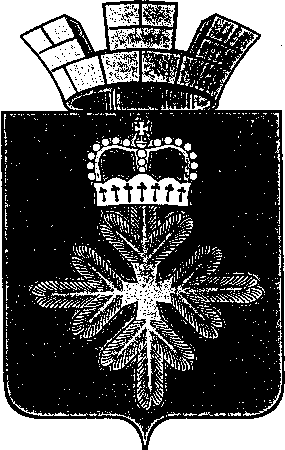 ПОСТАНОВЛЕНИЕАДМИНИСТРАЦИИ ГОРОДСКОГО ОКРУГА ПЕЛЫМОб организации деятельности народной дружины на территории городского округа Пелым В соответствии с Федеральным законом от 02 апреля 2014 года № 44-ФЗ «Об участии граждан в охране общественного порядка», Законом Свердловской области от 15 июня 2015 года № 49-ОЗ «О регулировании отдельных отношений, связанных с участием граждан в охране общественного порядка на территории Свердловской области», в целях оперативного решения вопросов организации взаимодействия и осуществления контроля за работой добровольных народных дружин, администрация городского округа ПелымПОСТАНОВЛЯЕТ:1. Утвердить:1.1. Положение о добровольной народной дружине по охране общественного порядка на территории городского округа Пелым (Приложение № 1);1.2. Положение об оказании поддержки гражданам и их объединениям, участвующим в охране общественного порядка, создании условий для деятельности народных дружин на территории городского округа Пелым (Приложение № 2);1.3 Состав штаба добровольной народной дружины по охране общественного порядка на территории городского округа Пелым (Приложение № 3).2. Опубликовать настоящее постановление в информационной газете «Пелымский вестник» и разместить на официальном сайте городского округа Пелым в сети «Интернет».3. Контроль исполнения настоящего постановления возложить на заместителя главы администрации городского округа Пелым А.А. Пелевину.Глава городского округа Пелым                                                              Ш.Т. АлиевПОЛОЖЕНИЕо добровольной народной дружине по охране общественного порядка на территории городского округа ПелымОБЩИЕ ПОЛОЖЕНИЯ1.1. Добровольная народная дружина по охране общественного порядка на территории городского округа Пелым (далее – добровольная народная дружина) представляет собой добровольное объединение из числа граждан, изъявивших желание участвовать в охране общественного порядка на территории городского округа Пелым.1.2. Целью участия граждан в охране общественного порядка является оказание содействия администрации городского округа Пелым и Межмуниципальному отделу внутренних дел Российской Федерации «Ивдельский» в решении ими задач по обеспечению общественного порядка на территории городского округа Пелым.1.3. Организационно-правовая форма добровольной народной дружины – общественная организация, основанная на членстве граждан, объединившихся для совместной деятельности по охране общественного порядка на принципах законности, добровольности, соблюдения и защиты прав и свобод человека и гражданина. Порядок создания, реорганизации и (или) ликвидации определяется Федеральным законом от 19 мая 1995 года № 82-ФЗ «Об общественных объединениях».1.4. В своей деятельности добровольная народная дружина руководствуется Конституцией Российской Федерации, федеральными законами и иными нормативными правовыми актами Российской Федерации, законами и нормативными правовыми актами Свердловской области, правовыми актами городского округа Пелым, а также настоящим Положением.1.5. Добровольная народная дружина осуществляет свою деятельность во взаимодействии с администрацией городского округа Пелым и Межмуниципальном отделом внутренних дел Российской Федерации «Ивдельский». Органом, координирующим деятельность народной дружины является координирующий штаб, созданный при администрации городского округа Пелым2. ОСНОВНЫЕ ЗАДАЧИ И ФУНКЦИИ ДОБРОВОЛЬНОЙ НАРОДНОЙ ДРУЖИНЫ 2.1. Задачами добровольной народной дружины являются участие в проводимых Межмуниципальном отделом внутренних дел Российской Федерации «Ивдельский» мероприятиях по охране общественного порядка, защите прав и интересов граждан от противоправных посягательств, предупреждению и пресечению правонарушений на территории городского округа Пелым.2.2. Добровольная народная дружина осуществляет следующие функции:1) содействует администрации городского округа Пелым и Межмуниципальному отделу внутренних дел Российской Федерации «Ивдельский»;2) участвует в мероприятиях по выявлению, предупреждению и пресечению правонарушений;3)  участвует в охране общественного порядка в случаях возникновения на территории городского округа Пелым чрезвычайных ситуаций;4) содействует Межмуниципальному отделу внутренних дел Российской Федерации «Ивдельский» в обеспечении безопасности дорожного движения;5) участвует в мероприятиях по распространению правовых знаний, разъяснению гражданам норм поведения в общественных местах.2.3. Свою деятельность добровольная народная дружина осуществляет путем патрулирования, проведения рейдов, индивидуальной профилактической работы под непосредственным контролем сотрудников Межмуниципального отдела внутренних дел Российской Федерации «Ивдельский».3. ПОРЯДОК ОРГАНИЗАЦИИ И ПРЕКРАЩЕНИЯ ДЕЯТЕЛЬНОСТИ ДОБРОВОЛЬНОЙ НАРОДНОЙ ДРУЖИНЫ3.1. Руководство деятельностью добровольной народной дружины осуществляет командир добровольной народной дружины в соответствии с настоящим Положением.Командир обязан:организовать формирование личных дел народных дружинников;вести персональный учет (реестр) народных дружинников, входящих в состав добровольной народной дружины, и направлять в координирующий орган (штаб) для включения в сводный список (реестр) народных дружинников, а также в Межмуниципальный отдел внутренних дел Российской Федерации «Ивдельский» для сведения;организовать деятельность добровольной народной дружины, обеспечивать ее постоянную готовность к выполнению задач по охране общественного порядка; проводить работу по сплочению коллектива, воспитывать у народных дружинников чувство ответственности, поддерживать дисциплину;вести табельный учет времени выхода народных дружинников на дежурство;осуществлять планирование работы добровольной народной дружины, инструктировать народных дружинников перед выходом на дежурство и контролировать их работу;согласовывать графики дежурств с руководителями координирующего органа (штаба) и Межмуниципальным отделом внутренних дел Российской Федерации «Ивдельский»;организовать во взаимодействии с Межмуниципальным отделом внутренних дел Российской Федерации «Ивдельский» обучение народных дружинников формам и методам работы по охране общественного порядка и борьбе с правонарушениями, по правовой, специальной и физической подготовке;анализировать результаты работы народных дружинников, вносить на заседание координирующего органа (штаба) предложения по вопросам устранения причин и условий, способствующих совершению правонарушений, а также совершенствования работы добровольной народной дружины, улучшения ее материально-технического и финансового обеспечения;представлять в координирующий орган (штаб) ежемесячный отчет о работе добровольной народной дружины;направлять на имя руководителя координирующего органа (штаба) ходатайство о поощрении народных дружинников, отличившихся при исполнении своих обязанностей по охране общественного порядка в администрацию городского округа Пелым, Межмуниципальный отдел внутренних дел Российской Федерации «Ивдельский», руководителям предприятий и учреждений по основному месту работы или обучения народных дружинников;готовить вопросы для вынесения на обсуждение общего собрания; 3.2. Прекращение деятельности добровольной народной дружины осуществляется путем реорганизации (слияния, присоединения, разделения) или ликвидации, в порядке предусмотренном Федеральным законом от 19 мая 1995 года № 82-ФЗ «Об общественных объединениях».4. ПОРЯДОК ПРИЕМА В ДОБРОВОЛЬНУЮ НАРОДНУЮ ДРУЖИНУ И ИСКЛЮЧЕНИЯ ИХ НЕЁ 4.1. Прием в добровольную народную дружину граждан, достигших 18 лет, способных по своим деловым и личным качествам исполнять обязанности народных дружинников производится на добровольной основе в индивидуальном порядке на общем собрании.Для приема в добровольную народную дружину гражданин должен представить командиру добровольной народной дружины следующие документы:личное заявление, заполненное собственноручно;не менее одной рекомендации от действующих народных дружинников либо территориального органа внутренних дел;характеристику с последнего места работы или обучения;копию документа постоянной регистрации по месту жительства;справку из лечебно-профилактических учреждений на наличие психического заболевания, заболевания наркоманией, токсикоманией или алкоголизмом;справку о наличии (отсутствии) судимости. 4.2. В добровольную народную дружину не могут быть приняты граждане:1) имеющие неснятую или непогашенную судимость;2) в отношении которых осуществляется уголовное преследование;3) ранее осужденные за умышленные преступления;4) включенные в перечень организаций и физических лиц, в отношении которых имеются сведения об их причастности к экстремистской деятельности или терроризму, в соответствии с Федеральным законом от 07 августа 2001 года № 115-ФЗ «О противодействии легализации (отмыванию) доходов, полученных преступным путем, и финансированию терроризма»;5) в отношении которых вступившим в законную силу решением суда установлено, что в их действиях содержатся признаки экстремистской деятельности;6) страдающих психическими расстройствами, больные наркоманией или алкоголизмом;7) признанные недееспособными или ограниченно дееспособными по решению суда, вступившему в законную силу;8) подвергнутые неоднократно в течении года, предшествующего дню принятия в народную дружину, в судебном порядке административному наказанию за совершенные административные правонарушения;9) имеющие гражданство (подданство) иностранного государства.4.3. Народные дружинники исключаются из добровольной народной дружины в следующих случаях:1) на основании личного заявления народного дружинника;2) при наступлении обстоятельств, указанных в пункте 4.2 настоящего Положения;3) при совершении народным дружинником, участвующим в охране общественного порядка, противоправных действий либо бездействии, повлекших нарушение прав и свобод граждан, общественных объединений, религиозных и иных организаций;4) в связи с неоднократным невыполнением народным дружинником требований устава народной дружины либо фактическим самоустранением от участия в ее деятельности;5) в связи с прекращением гражданства Российской Федерации.4.4. Гражданин после его принятия в состав добровольной народной дружины должен пройти подготовку по основным направлениям деятельности народных дружин, к действиям в условиях, связанных с применением физической силы, по оказанию первой помощи в Межмуниципальном отделе внутренних дел Российской Федерации «Ивдельский». После прохождения подготовки ему вручается удостоверение соответствующего образца.5. ПРАВА НАРОДНЫХ ДРУЖИННИКОВ5.1 Народные дружинники, участвуя в проводимых Межмуниципальным отделом внутренних дел Российской Федерации «Ивдельский» мероприятиях по охране общественного порядка на территории городского округа Пелым, имеют право:          1) требовать от граждан и должностных лиц прекратить противоправные деяния;           2) принимать меры по охране места происшествия, а также по обеспечению сохранности вещественных доказательств совершения правонарушения с последующей передачей их сотрудникам Межмуниципального отдела внутренних дел Российской Федерации «Ивдельский»;          3) оказывать содействие Межмуниципальному отделу внутренних дел Российской Федерации «Ивдельский» при выполнении возложенных на полицию Федеральным законом от 7 февраля 2011 года N 3-ФЗ "О полиции" обязанностей в сфере охраны общественного порядка;          4) применять физическую силу в случаях и порядке, предусмотренных настоящим Федеральным законом;5) осуществлять иные права, предусмотренные настоящим Федеральным законом, другими федеральными законами.6. ОБЯЗАННОСТИ НАРОДНЫХ ДРУЖИННИКОВ6.1. Народные дружинники, участвуя в проводимых Межмуниципальным отделом внутренних дел Российской Федерации «Ивдельский» мероприятиях по охране общественного порядка на территории городского округа Пелым, обязаны:          1) знать и соблюдать требования законодательных и иных нормативных правовых актов в сфере охраны общественного порядка;          2) при объявлении сбора народной дружины прибывать к месту сбора в установленном порядке;          3) соблюдать права и законные интересы граждан, общественных объединений, религиозных и иных организаций;          4) принимать меры по предотвращению и пресечению правонарушений;          5) выполнять требования уполномоченных сотрудников Межмуниципального отдела внутренних дел Российской Федерации «Ивдельский», не противоречащие законодательству Российской Федерации;          6) оказывать первую помощь гражданам при несчастных случаях, травмах, отравлениях и других состояниях и заболеваниях, угрожающих их жизни и здоровью, при наличии соответствующей подготовки и (или) навыков;          7) иметь при себе и предъявлять гражданам, к которым обращено требование о прекращении противоправного деяния, удостоверение установленного образца;          8) выполнять обязанности по охране общественного порядка в форменной одежде, установленной для членов соответствующего казачьего общества, с использованием символики народного дружинника.6.2. Народные дружинники могут привлекаться к участию в охране общественного порядка в их рабочее или учебное время с согласия руководителя организации по месту их работы или учебы.7. ОТВЕТСТВЕННОСТЬ НАРОДНЫХ ДРУЖИННИКОВ7.1. За противоправные действия народные дружинники несут ответственность, установленную законодательством Российской Федерации.7.2. Действия народных дружинников, нарушающие права и законные интересы граждан, государственных и муниципальных органов, общественных объединений, религиозных и иных организаций, могут быть обжалованы в порядке, установленном законодательством Российской Федерации.8. ВЗАИМОДЕЙСТВИЕ ДОБРОВОЛЬНОЙ НАРОДНОЙ ДРУЖИНЫ С  МЕЖМУНИЦИПАЛЬНЫМ ОТДЕЛОМ ВНУТРЕННИХ ДЕЛ РОСИЙСКОЙ ФЕДЕРАЦИИ «ИВДЕЛЬСКИЙ»          8.1. Планы работы народной дружины, место и время проведения мероприятий по охране общественного порядка, количество привлекаемых к участию в охране общественного порядка народных дружинников подлежат согласованию с администрацией городского округа Пелым и Межмуниципальным отделом внутренних дел Российской Федерации «Ивдельский».8.2. Порядок взаимодействия народной дружины с Межмуниципальным отделом внутренних дел Российской Федерации «Ивдельский» и иными правоохранительными органами определяется совместным решением народных дружин, администрации городского округа Пелым и Межмуниципального отдела внутренних дел Российской Федерации «Ивдельский».9. ГАРАНТИИ ПРАВОВОЙ И СОЦИАЛЬНОЙ ЗАЩИТЫ НАРОДНЫХ ДРУЖИННИКОВ9.1. Народные дружинники при исполнении обязанностей народного дружинника находятся под защитой государства. Их законные требования о прекращении противоправных действий обязательны для исполнения всеми гражданами и должностными лицами.9.2. Воспрепятствование законной деятельности народных дружинников, а равно насилие или угроза насилия в отношении народных дружинников, посягательство на их жизнь, здоровье, честь и достоинство в связи с исполнением ими обязанностей народного дружинника влекут ответственность в соответствии с законодательством Российской Федерации.МЕРЫ ПООЩРЕНИЯ И ВЗЫСКАНИЯ, ПРИМЕНЯЕМЫЕ К НАРОДНЫМ ДРУЖИННИКАМ10.1. Народные дружинники, активно участвующие в охране общественного порядка, могут быть поощрены администрацией городского округа Пелым и Межмуниципальным отделом внутренних дел Российской Федерации «Ивдельский» путем:объявления благодарности;вручения благодарственного письма;награждения грамотой.10.2. К народным дружинникам, недобросовестно относящимся к исполнению своих обязанностей, допустившим нарушения дисциплины и действующего законодательства, утрату удостоверения народного дружинника, могут применяться следующие виды ответственности:а) предупреждение;б) исключение из добровольной народной дружины.При исключении из добровольной народной дружины народный дружинник обязан сдать удостоверение народного дружинника, а также имущество, полученное им в пользование в связи с работой в добровольной народной дружине. Возмещение стоимости утраченного или невозвращенного имущества производится в порядке, установленном нормами гражданского законодательства.10.3. До решения вопроса о наложении взыскания народный дружинник может быть отстранен от дежурства командиром добровольной народной дружины.11. УДОСТОВЕРЕНИЕ И НАРУКОВНАЯ ПОВЯЗКА НАРОДНОГО ДРУЖИННИКА           11.1 Удостоверение народного дружинника:           Бланки  удостоверений  являются  документами строгой отчетности. За хранение и учет бланков удостоверений ответственность несет руководитель координирующего органа (штаба). Учетом чистых бланков, хранением и выдачей удостоверений занимается ответственный сотрудник (секретарь) координирующего органа (штаба). Бланки удостоверений, готовые и использованные удостоверения должны храниться в сейфе руководителя координирующего органа (штаба). Удостоверения оформляются на основании личного дела народного дружинника.В личное дело входят: личное заявление; фотография размером 4 см x 5 см; автобиография; рекомендации от действующих народных дружинников либо Межмуниципального отдела внутренних дел Российской Федерации «Ивдельский»; характеристика с последнего места работы или обучения; справка из лечебно-профилактических учреждений на наличие психического заболевания, заболевания наркоманией, токсикоманией или алкоголизмом; справка о наличии (отсутствии) судимости. В бланк удостоверения вклеивается фотография народного дружинника, графы заполняются в полном соответствии с данными личного дела. Исправления и подчистки на бланке удостоверения не допускаются.Удостоверение выдается на срок не более 2 лет, после чего производится замена на новое удостоверение либо отметка о продлении.После оформления удостоверения ответственный сотрудник (секретарь) координирующего органа (штаба) производит регистрацию удостоверения в журнале учета выдачи и сдачи удостоверений народных дружинников и выдает его под роспись.При выдаче удостоверения руководитель координирующего органа (штаба) обязан провести разъяснительную работу с народным дружинником о ценности удостоверения и последствиях его утери.В случае утраты удостоверения устанавливаются обстоятельства и причины происшествия. После установления степени личной вины народного дружинника решается вопрос о привлечении его к ответственности.В случае выхода (исключения) из состава добровольной народной дружины народный дружинник обязан сдать удостоверение ответственному сотруднику (секретарю) коллегиального органа (штаба).Сверка учета действующих и выбывших народных дружинников, а также наличия чистых и использованных бланков удостоверений осуществляется не реже одного раза в полгода, о чем делается соответствующая запись в журнале учета выдачи и сдачи удостоверений народных дружинников.По истечении срока действия удостоверения народный дружинник обязан сдать удостоверение и при необходимости получить новое. При сдаче удостоверения, а также при выдаче нового удостоверения делается соответствующая запись в журнале учета выдачи и сдачи удостоверений народных дружинников.Использованные или испорченные бланки удостоверений подлежат уничтожению, о чем составляется акт, содержащий полные сведения об уничтожаемых удостоверениях.Журнал учета выдачи и сдачи удостоверений народных дружинниковПоложение об оказании поддержки гражданам и их объединениям, участвующим в охране общественного порядка, создании условий для деятельности народных дружин на территории городского округа ПелымРаздел 1. ОБЩИЕ ПОЛОЖЕНИЯ1. Положение об оказании поддержки гражданам и их объединениям, участвующим в охране общественного порядка, создании условий для деятельности народных дружин на территории городского округа Пелым (далее – Положение) разработано на основании статьи 16 Федерального закона от 06 октября 2003 года № 131-ФЗ «Об общих принципах организации местного самоуправления в Российской Федерации», Федерального закона от 02 апреля 2014 года № 44-ФЗ «Об участии граждан в охране общественного порядка», Законом Свердловской области от 15 июня 2015 года № 49-ОЗ «О регулировании отдельных отношений, связанных с участием граждан в охране общественного порядка на территории Свердловской области», статьи 31 Устава городского округа Пелым.2. Настоящее Положение определяет полномочия органов местного самоуправления городского округа Пелым (далее – органы местного самоуправления) в сфере оказания поддержки гражданам и их объединениям, участвующим в охране общественного порядка, создания условий для деятельности народных дружин на территории городского округа Пелым, порядок и формы материального стимулирования народных дружинников и внештатных сотрудников полиции, предоставления им льгот и компенсаций.3. Полномочия органов местного самоуправления по оказанию поддержки гражданам и их объединениям, участвующим в охране общественного порядка, созданию условий для деятельности народных дружин, предусмотренные федеральными законами, законами Свердловской области, осуществляются администрацией городского округа ПелымАдминистрация городского округа Пелым:1) согласовывает:- избрание членами народных дружин командиров народных дружин; - планы работы народных дружин, место и время проведения мероприятий по охране общественного порядка; - количество привлекаемых к участию в охране общественного порядка народных дружинников.Согласование осуществляется в течение 30 дней с момента поступления в администрацию городского округа Пелым документа, подлежащего согласованию.Документ о согласовании в письменной форме и (или) согласованный администрацией городского округа Пелым направляется лицу, представившему указанный документ с письменным уведомлением о согласовании.В случае принятия решения об отказе в согласовании, письменное уведомление об отказе в согласовании направляется лицу, представившему указанный документ. Уведомление в обязательном порядке должно содержать мотивированное обоснование отказа в согласовании;2) принимает совместно с народными дружинами, правоохранительными органами по месту создания народных дружин решения, определяющие порядок взаимодействия народных дружин с правоохранительными органами;3) размещает на официальном сайте городского округа Пелым в сети «Интернет», а также в СМИ информацию о лицах, пропавших без вести, месте их предполагаемого поиска, контактную информацию координаторов мероприятий по поиску лиц, пропавших без вести, иную общедоступную информацию для эффективного поиска лиц, пропавших без вести;4) осуществляет другие установленные федеральным законом и законом Свердловской области полномочия по обеспечению участия граждан в охране общественного порядка.4. В целях взаимодействия и координации деятельности народных дружин администрация городского округа Пелым вправе создавать координирующий штаб.Деятельность координирующего штаба осуществляется в соответствии с Законом Свердловской области от 15 июня 2015 года № 49-ОЗ «О регулировании отдельных отношений, связанных с участием граждан в охране общественного порядка на территории Свердловской области».Состав координирующего штаба определяется администрацией городского округа Пелым по предложению территориального органа внутренних дел (полиции), а также по предложениям народных дружин. Заседания координирующего штаба созываются его председателем не реже одного раза в полугодие. Решения координирующего штаба носят рекомендательный характер.5. Порядок создания, деятельности, реорганизации и (или) ликвидации народных дружин определяются уставами дружин в соответствии с требованиями Федерального закона от 19 мая 1995 года № 82-ФЗ «Об общественных объединениях».6. Учредителями народных дружин могут быть только физические лица, достигшие 18 лет, отвечающие требованиям Федерального закона от 02 апреля 2014 года № 44-ФЗ «Об участии граждан в охране общественного порядка».7. Народная дружина является основанным на членстве общественным объединением, в нее на добровольной основе принимаются граждане, достигшие возраста 18 лет, способные по своим деловым и личным качествам исполнять обязанности народных дружинников. Требования к народным дружинникам установлены Федеральным законом от 02 апреля 2014 года № 44-ФЗ «Об участии граждан в охране общественного порядка».8. Народные дружины могут участвовать в охране общественного порядка только после внесения их в Реестр народных дружин и общественных объединений правоохранительной направленности Свердловской области в соответствии с требованиями Федерального закона от 02 апреля 2014 года № 44-ФЗ «Об участии граждан в охране общественного порядка».9. Добровольным народным дружинам, включенным в Реестр народных дружин и общественных объединений правоохранительной направленности Свердловской области, являющимся юридическими лицами, в соответствии с Законом Свердловской области от 15 июня 2015 года № 49-ОЗ «О регулировании отдельных правоотношений, связанных с участием граждан в охране общественного порядка на территории Свердловской области» могут предоставляться меры государственной поддержки.10. Народному дружиннику выдается удостоверение и нарукавная повязка. Изготовление удостоверения и нарукавной повязки осуществляется Департаментом общественной безопасности Свердловской области за счет средств областного бюджета.Сведения о прогнозе формирования народных дружин на территории городского округа Пелым представляются главой городского округа Пелым в Департамент общественной безопасности Свердловской области в срок до 1 июня соответствующего года.Бланки изготовленных удостоверений народных дружинников и нарукавных повязок народных дружинников принимаются главой городского округа Пелым от Департамента общественной безопасности Свердловской области путем подписания акта приема-передачи по форме, установленной Постановлением Правительства Свердловской области.Удостоверение народного дружинника подписывается главой городского округа Пелым, визируется печатью главы городского округа Пелым. Удостоверение и повязка вручаются дружинникам командирами народных дружин на общих собраниях народных дружин.Уничтожение удостоверений и нарукавных повязок, пришедших в негодность, осуществляется путем составления акта, который подписывается членами комиссии, созданной распоряжением администрации городского округаПелым, и утверждается главой городского округа Пелым.Раздел 2. ПОРЯДОК И ФОРМЫ МАТЕРИАЛЬНОГО СТИМУЛИРОВАНИЯНАРОДНЫХ ДРУЖИННИКОВ И ВНЕШТАТНЫХ СОТРУДНИКОВ ПОЛИЦИИ, ПРЕДОСТАВЛЕНИЯ ИМ ЛЬГОТ И КОМПЕНСАЦИЙ11. В целях материально-технического обеспечения деятельности народных дружин Дума городского округа Пелым по представлению главы городского округа Пелым вправе предусматривать в бюджете городского округа Пелым средства на указанные цели.Финансирование материально-технического обеспечения деятельности народных дружин за счет средств бюджета городского округа Пелым осуществляется посредством принятия и реализации соответствующих муниципальных программ городского округа Пелым (подпрограмм муниципальных программ городского округа Пелым).12. Финансовое обеспечение деятельности органов местного самоуправления по оказанию поддержки гражданам и их объединениям, участвующим в охране общественного порядка, созданию условий для деятельности народных дружин является расходным обязательством городского округа Пелым и осуществляется за счет средств бюджета городского округа Пелым. Финансовое обеспечение направлено на материально - техническое обеспечение деятельности народных дружин, материальное стимулирование народных дружинников, личное страхование жизни народных дружинников.13. В целях материально-технического обеспечения деятельности народных дружин администрация городского округа Пелым вправе в порядке, установленном законодательством Российской Федерации и муниципальными нормативными правовыми актами городского округа Пелым, предоставлять народным дружинам в безвозмездное пользование нежилые помещения, технические и иные материальные средства, находящиеся в муниципальной собственности, необходимые для осуществления их деятельности.14. Администрация городского округа Пелым за счет средств, предусмотренных в бюджете городского округа Пелым в соответствии с пунктом 11 настоящего Положения, вправе осуществлять материальное стимулирование деятельности народных дружинников.15. С целью поощрения за активное участие в деятельности по охране общественного порядка народные дружинники могут быть награждены муниципальными наградами городского округа Пелым.Награждение народных дружинников муниципальными наградами осуществляется по основаниям и в порядке, которые установлены муниципальными нормативными правовыми актами городского округа Пелым.СОСТАВ штаба добровольной народной дружины по охране общественного порядка на территории городского округа Пелымот 21.09.2020 № 256п. Пелым Приложение № 1УТВЕРЖДЕНО:постановлением администрации городского округа Пелымот 21.09.2020 № 256№п/пФ.И.О. получателя удостоверенияДомашний адрес, место работы (обучения)Серия иномер удостоверенияДатавыдачиЛичная подписьполучателяФ.И.О., выдавшегоудостоверениеЛичная подписьсдающегоФ.И.О., принявшегоудостоверение1234567891Приложение № 2УТВЕРЖДЕНО:постановлением администрации городского округа Пелымот 21.09.2020 № 256Приложение № 3УТВЕРЖДЕН:постановлением администрации городского округа Пелымот 21.09.2020 № 256№п/пФ.И.О.ДолжностьЗанимаемая должность в штабеПримечание1Пелевина Алена АнатольевнаЗаместитель главы администрации городского округа Пелым по социальным вопросамНачальникштаба2Коновалов Юрий ВикторовичНачальник отделения полиции № 9 Межмуниципального отдела Министерства внутренних дел Российской Федерации «Ивдельский»Заместитель начальникаштабапо согласованию3Садртдинова Наталия ГабдулхаевнаСпециалист администрации городского округа ПелымСекретарьштаба4Красильников Михаил СергеевичКомандир народной дружины городского округа Пелым